Mateřská škola  připravila pro DĚTI A RODIČE, SOUROZENCE, BABIČKY.. ve čtvrtek 27.května 2021  komunitně osvětové setkání na zahradě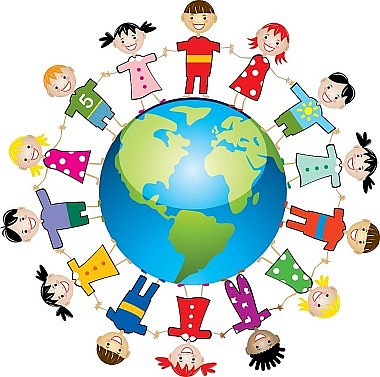 Začátek: v 15,00 na zahradě  15 – 16h,  centrální program – seznámení se zeměmi, hudba, tanec, společné pohybové úkoly..16 – cca 17h, stanoviště 4 zemí s jednoduchými úkoly pro spolupráci dětí a rodičů.TĚŠÍME SE SPOLEČNÉ ODPOLEDNE…..